ZELENOM BOJOM ZAOKRUŽI VOĆE I POVRĆE KOJE JE ZELENO, A NARANČASTOM BOJOM ZAOKRUŽI VOĆE I POVRĆE KOJE JE NARANČASTO.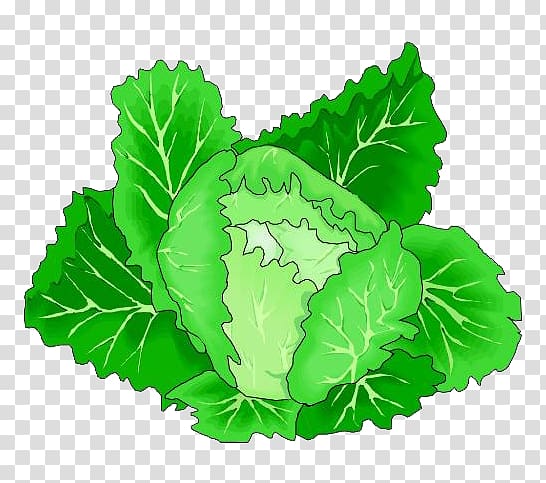 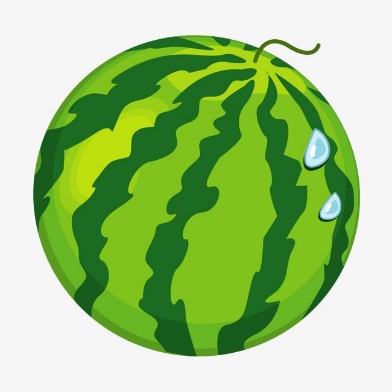 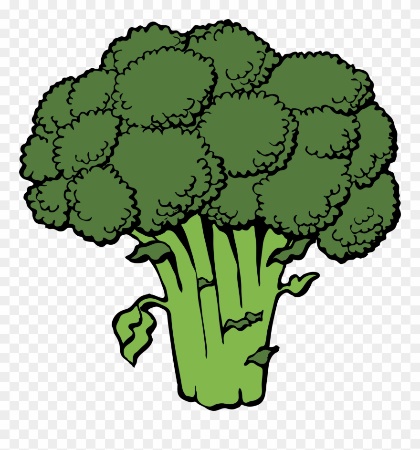 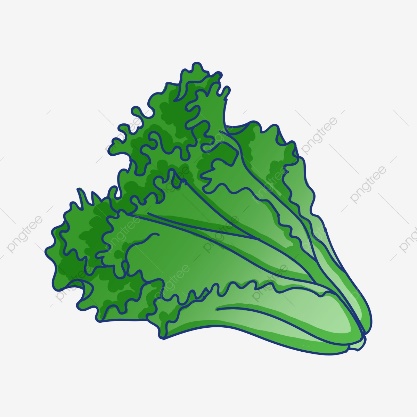 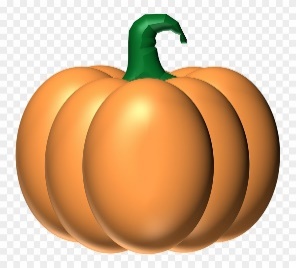 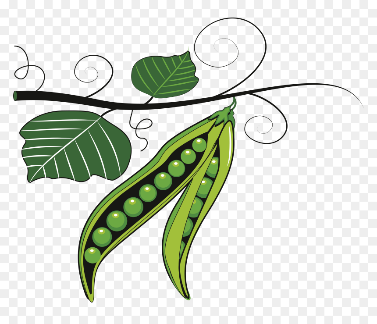 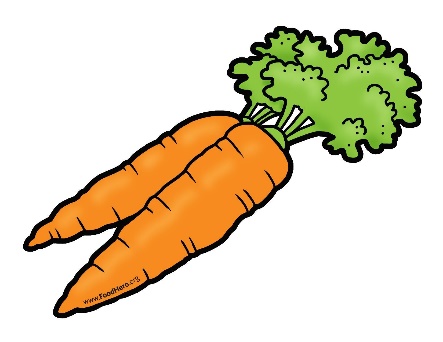 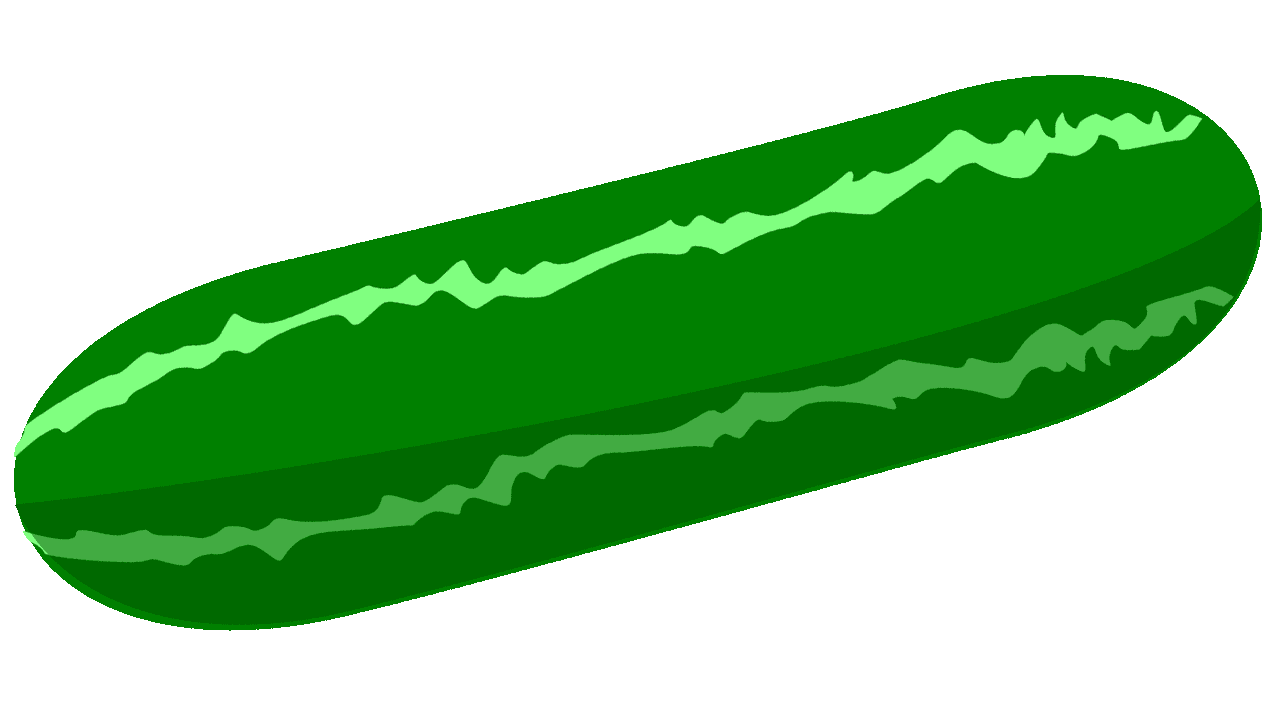 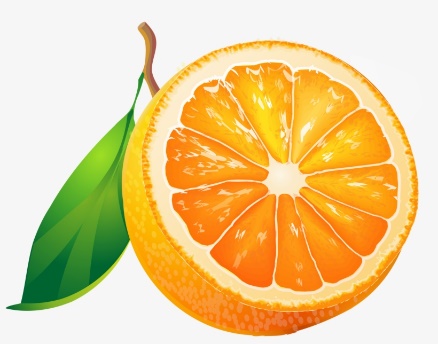 